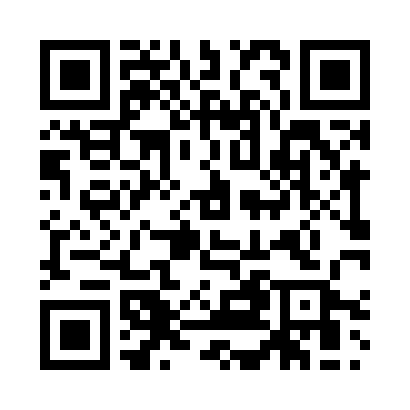 Prayer times for Ambergen, GermanyWed 1 May 2024 - Fri 31 May 2024High Latitude Method: Angle Based RulePrayer Calculation Method: Muslim World LeagueAsar Calculation Method: ShafiPrayer times provided by https://www.salahtimes.comDateDayFajrSunriseDhuhrAsrMaghribIsha1Wed3:135:531:235:288:5511:222Thu3:115:511:235:288:5611:263Fri3:105:491:235:298:5811:294Sat3:095:471:235:309:0011:295Sun3:085:451:235:309:0111:306Mon3:075:441:235:319:0311:317Tue3:075:421:235:329:0511:318Wed3:065:401:235:339:0611:329Thu3:055:381:235:339:0811:3310Fri3:045:371:235:349:1011:3311Sat3:045:351:235:359:1111:3412Sun3:035:331:235:359:1311:3513Mon3:025:311:235:369:1511:3514Tue3:025:301:235:369:1611:3615Wed3:015:281:235:379:1811:3716Thu3:015:271:235:389:1911:3817Fri3:005:251:235:389:2111:3818Sat2:595:241:235:399:2311:3919Sun2:595:221:235:409:2411:4020Mon2:585:211:235:409:2611:4021Tue2:585:201:235:419:2711:4122Wed2:575:181:235:419:2911:4223Thu2:575:171:235:429:3011:4224Fri2:565:161:235:429:3111:4325Sat2:565:151:235:439:3311:4426Sun2:565:131:235:449:3411:4427Mon2:555:121:245:449:3511:4528Tue2:555:111:245:459:3711:4529Wed2:555:101:245:459:3811:4630Thu2:545:091:245:469:3911:4731Fri2:545:081:245:469:4011:47